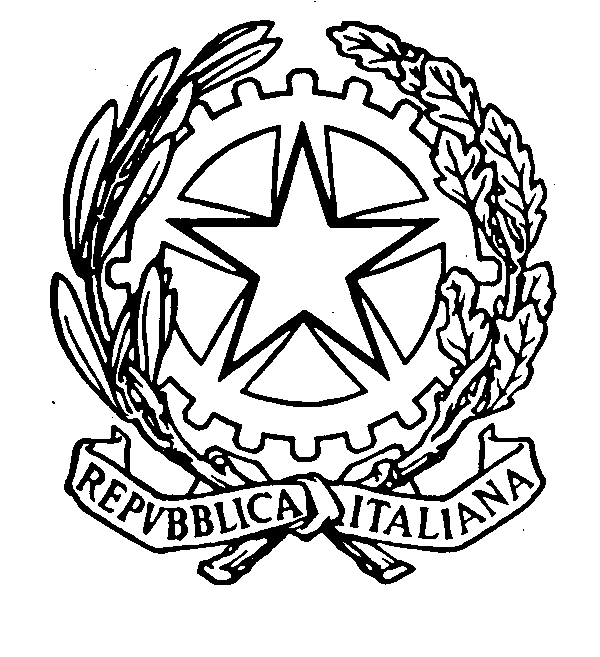 Ministero dell’ Istruzione dell’ Università e della RicercaUfficio Scolastico Regionale per la LiguriaDirezione GeneraleUfficio I Via Assarotti, 38 – 16122 Genova – Tel. 0108331318Prot. n. 8605/A3      	                                         Genova, 2 dicembre 2014								Ai Dirigenti  Scolastici delle I.S.A.									della regione Liguria						   	   	All’ Ufficio Comunicazione								Alle OO. SS. della ScuolaOggetto: Chiusura anticipata U.S.R. Liguria e A.T. Genova.		Per opportuna conoscenza delle SS. LL. e al fine di darne la massima diffusione tra il personale interessato, si comunica che gli uffici  dell’ U.S.R. Liguria e dell’Ambito territoriale di Genova , nelle  giornate di  mercoledì 24 dicembre e mercoledì 31 dicembre 2014,   chiuderanno alle ore 12,00.		Pertanto il previsto ricevimento del pubblico nelle  giornate suindicate avverrà solo in orario antimeridiano.  CP/							    IL DIRETTORE GENERALE									                  Rosaria PaganoFirma autografa sostituita a mezzo stampa ai sensi dell’art. 3, comma 2, del decreto legislativo n. 39/1993.